TP Effet de l’insuline et du glucagon sur le foie       Matériel :1 balance, 1 bain marie et un thermomètre, 2 demi-boîtes de Pétri en verre, 2 béchers de 50 mL, 1 éprouvette de 25 mL, 1 pipette de 5 mL avec 1 propipette, 2 agitateurs en verre, 1 feutre, des  ciseaux, 2 passoires, 1 flacon avec 100 mL liquide de Ringer, 1 support en mousse pour tubes Eppendorf, tube Eppendorf contenant hormone, 1 pissette d’eau distillée.Deux types de postes de travail :-  1 poste A aves témoin et glucagon : 1 Eppendorf avec 2 mL de glucagon - 1 poste B avec témoin et (insuline + glucagon) : 1 Eppendorf avec 2 mL de glucagon, 1 Ependorf avec 2 mL d’insuline-  pour les deux postes : 1 bécher avec 12 bandelettes de Keto-diastix.Protocole :Postes  A et B1 - Brancher le bain marie à 37 °C2 - Mettre dans 2 béchers 20 mL de liquide de Ringer avec l’éprouvette et numéroter les deux béchers avec le feutrepuis les placer immédiatement à 37 °C.bécher 1 : bécher témoinbécher 2 : avec hormone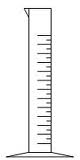 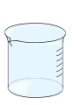 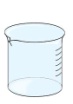 3 - Prélever 2 fragments de foie de 20 g chacun (balance, ciseau, boîte de Pétri)4 - Découper les fragments de foie de chaque lot en petits morceaux5 – Rincer l’un après l’autre, sous l’eau du robinet, les 2 lots de foie placés dans des passoires. Il faut au moins 5    minutes pour éliminer le glucose présent.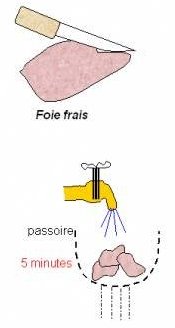 6 – Placer ces fragments dans les deux béchers clairement identifiés (au crayon indélébile : bécher témoin, bécher    avec hormones) ; Vérifier très rapidement s’il n’y a plus de glucose grâce aux bandelettes, sinon vider les béchers (en conservant les morceaux de foie) et recommencer les étapes 2, 5 et 6.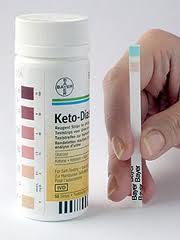 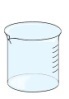 Pour le poste A7- Verser 4 mL d’eau distillée dans le bécher témoin (1)  - Verser 2 mL d’eau distillée à l’aide d’une pipette et le contenu du tube Eppendorf contenant 2mL de glucagon (verser directement sans utiliser de pipette) dans le bécher (2)                                          tube Eppendorf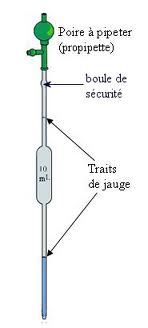 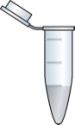 Pour le poste B7- Verser 4 mL d’eau distillée dans le bécher témoin (1)  - Verser 2 mL d’eau distillée à l’aide d’une pipette et le contenu du tube Eppendorf contenant d’insuline (verser directement sans utiliser de pipette) dans le bécher (2)8- Mesurer, grâce aux bandelettes, la concentration en glucose  à t = 10 min, t = 20 min puis t = 30 min. Indiquer les résultats dans le tableau ci-dessous. Penser à agiter le milieu avant les tests avec la bandelette.8- Mesurer, grâce aux bandelettes, la concentration en glucose  à t = 10 min, t = 20 min puis t = 30 min. Indiquer les résultats dans le tableau ci-dessous. Penser à agiter le milieu avant les tests avec la bandelette.T0 après lavageT = 10 minT = 20 minT =  30 minFoie + Ringer (témoin)Foie + glucagonFoie  + insuline